Старшая школаГосударственный музей изобразительных искусств имени А. С. Пушкинаhttps://virtual.arts-museum.ru/Музей-заповедник «Царское Село»https://tzar.ru/news/1584700924Государственный музейно-выставочный центр РОСФОТОhttps://rosphoto.org/collection/virtual-museum/Реставрационно-хранительский центр «Старая деревня»http://erm.vm.culture.ru/starder/Государственный историко-архитектурный и этнографический музей-заповедник «Кижи»http://kizhi.karelia.ru/info/about/kizhi-onlajnМузей Ван Гогаhttps://artsandculture.google.com/streetview/van-gogh-museum-groundfloor/2QHwyv_Y6gueAw?hl=en&sv_lng=4.881116908985832&sv_lat=52.35842740563493&sv_h=338.66&sv_p=-13.299999999999997&sv_pid=I9icrHDeMqO7p-13v2_uMA&sv_z=1Луврhttps://www.louvre.fr/media-en-ligneБаварская операhttps://www.staatsoper.de/en/staatsopertv.html?no_cache=1Vogue Italia выложил в открытый доступ все номера с 1964 года.
После перехода на сайт, выбрать английский язык и оформить бесплатную подписку через эл.почту, после этого открывается доступ.http://archivio.vogue.it/enМузей ВатиканаНа английском языке, все коллеции, видео экскурсия по музеюhttp://www.museivaticani.va/content/museivaticani/en.htmlСредняя школаСочинский художественный музейhttp://sochiartmuseum.com/Геологический музей, МоскваИнстаграм @sgm_ras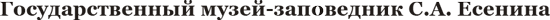 http://www.museum-esenin.ru/eseninskiy_kray/Эрмитажhttps://youtu.be/_MU73rsL9qE Филармония им. Д. Д. Шостаковичаhttps://www.philharmonia.spb.ru/media/online/Мобильное аудиоприложение «Радио Arzamas» объявило до 15 апреля промокод «КАРАНТИН» для бесплатной подписки. Это более 700 лекций и подкастов для взрослых и детей: об истории, культуре и людях.https://arzamas.academy/radioМузей современного искусства «Гараж» совместно с приложением Bookmate открыл бесплатный доступ к 13 книгам о современной культуре ведущих западных и российских авторов.https://ru.bookmate.com/Мариинский театрhttps://mariinsky.tv/Третьяковская галереяhttps://www.tretyakovgallery.ru/collection/Московская филармонияПосле бесплатной регистрации откроется доступhttps://meloman.ru/videos/online/Младшая школа«Карусель» – общероссийский телевизионный канал для детей и юношества. Сайт телеканала содержит записи познавательных передач для детей, образовательные онлайн-игры: игры-тесты, раскраски, игры-пазлы, игры по мультфильмам.https://www.karusel-tv.ru/Портал «Клёпа» - это удивительное собрание уникальных материалов, от анекдотов до сведений по школьной программе, которое будет интересно и полезно не только детям разных возрастов, но и взрослым - родителям и учителям. Он-лайн игры, викторины, журналы, открытки и кино помогут детям провести время весело и приятно, а главное - с пользой.http://klepa.ru/Детский сайт «Раскрасимка»  предлагает детям всех возрастов большое количество бесплатных раскрасок на различные темы. Они представляют собой простую программу, которая практически не требует освоения и будет понятна маленькому художнику. Несомненным плюсом является множество цветов и оттенков в палитре для раскрашивания. Вряд ли у Вас дома есть такое количество разноцветных карандашей или фломастеров. Разукрашенную картинку можно распечатать или сохранить себе на компьютер. Наши детские раскраски помогут сделать мир красочнее и ярче!http://www.raskrasimka.ru/Познавательно-развлекательный портал для детей, родителей и педагогов. Публикация обучающих компьютерных игр; виртуальных уроков для малышей по географии, химии, физике, экономике, иностранным языкам; оригинальных макетов развивающих и праздничных стенгазет; сценариев детских праздников; статей о развитии и обучении детей. Проведение викторин и конкурсов рисунков, поделок, фотографий, стихов, рассказов.https://solnet.ee/На этом сайте дети смогут учиться, играя в детские игры и веселиться, смотреть мультфильмы, разгадывать загадки и ребусы.http://www.teremoc.ru/Проект  «Потому.ру»  -  детская энциклопедия онлайн, содержит в себе огромное количество материала по детской тематике. Это тысячи ответов на детские вопросы для школьников и малышей. Этот детский сайт поможет узнать Вам и Вашим детям больше о том, как все начиналось, как изобретались новые вещи, как делались открытия, как устроен человеческий организм, как живут другие живые существа на нашей планете и еще много-много интересного и неизведанного!https://potomy.ru/Представлены наиболее интересные особи. Животные, птицы, насекомые и рыбы для удобства просмотра выделены в отдельные категории.http://www.theanimalworld.ru/Сайт создан для тех, кто собирается и тех, кто уже получает музыкальное образование, и конечно, для тех, кто просто любит музыку. Вас ждут интересные рассказы, сказки, стихи о музыке и музыкантах, знакомство с творчеством великих композиторов, с историей музыки и возникновением музыкальных инструментов.http://www.muz-urok.ru/Для любознательных - разделы «Почемучка» (вопросы и ответы), «Занимательные задачи», рассказы о животных и справочник птиц, познавательные рассказы о металлах, занимательная физика и Домашняя лаборатория.
А ещё: онлайн-уроки рисования, коллекции песен на самые разные темы, детские стихи, кулинарные рецепты, а для весёлого отдыха – игры и многое-многое другое. Заходите, не пожалеете!https://allforchildren.ru/why/Это сборник уроков начальной школы с 1 по 4 классы по предметам: «Математика», «Русский язык», «Окружающий мир», «Обучение грамоте».
Началка сделает обучение ребёнка интереснее и увлекательнее, а также поможет быстро и легко освоить программу начальной школы. Задания просты для использования и восприятия, поэтому ваш ребенок сможет проходить их самостоятельно.
Отвлечься от занятий  ребёнку помогут дополнительные разделы сайта: «Дошкольникам», «Родителям», «Учителям», «Развлечения» (игры, сказки, книги, мультфильмы, раскраски).
Уроки Кирилла и Мефодия представляют собой наборы тематически организованных интерактивных слайдов для наглядного изложения учебных материалов, тренировки навыков и контроля успешности выполнения заданий.http://nachalka.info/